SPACE COAST RUNNERS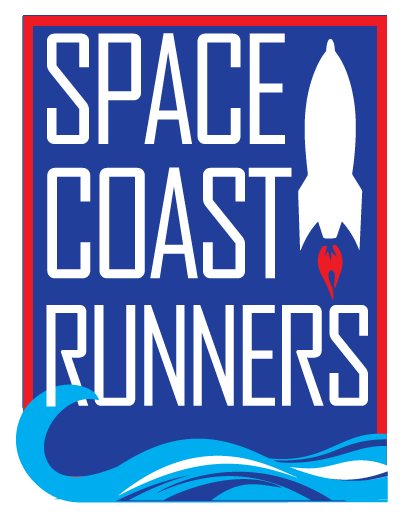 MINUTES OF DECEMBER 16, 2019 BOARD MEETINGTuscany Grill 6:30pmBoard Members / Officers Present: Debbie Wells (President), Caeley Looney (Vice President), Bob Rall (Treasurer), Elisha Gould (Secretary), Jessica Frank, Lindsey Sodemann, Stephen BernsteinDirector of Operations: Brittany Streufert Board Members / Officers Absent: NoneGuests: NoneMeeting Called to Order: 6:40pmReview and Approval of November 2019 Minutes: MSP Lindsey/JessicaReview November Action Items Review and Approval of Treasury report: Bob presented the Balance Sheet, Income Statement, YTD 2019 Budget vs. Actual, and Accounts Receivable Aging Summary. MSP Stephen/Caeley to approve Treasury report, approved. Guest/Guest SpeakersUnfinished Businessa.	Articles of Incorporation – Final Draft in Work	AOI can be updated as many times as we'd 	like - cost $35 each submissionb.	Power of Pizza Contract – Waiting on Draft	Brittany to amend & sign Power of Pizza contract and email for next board 	meetingc.	Scholarship Letter – In work with Marisa	Debbie is working with Marisa to get the scholarship letter out in early Januaryd.	Marathon Volunteers - Recap and Lessons Learned - BrittanyFriday packet pickup was bonkers & didn't have enough volunteers scheduled enough - so next year will schedule 4 per shift.Expressed to RZ that it was very difficult to tell people picking up that couldn't pick u for other - there are keeping it the same next year. They are still going to do exceptions, but it keep as it is. EXPO booth was great, busy the whole time.Race day RZ thought the pizza tent was good, on our end it was messed up and we need to evaluate for next time.Our page will not include clean up or medal wrapping - all our other responsibilities will be covered on one volunteer sheet. RZ wants SCR to volunteer with the Special Olympics next year.. RZ is thinking about extending the time limit on North Side to get more participants since South Side filled up.... so North clean up will have to be later.  Slightly down - so we should budget for less expected revenue in 2020. RZ has the AED's on hand, but SCR doesn't - do we need one? JAN 11th to sign up in store & online for 2020, in store purchases discount. SCR member early registration & discount on that day. Brittany post by the week after Christmas - because members have to be active.Bonus medal unwrapping next year so we'll need to keep that in mind when scheduling the medal unwrapping volunteers. ReportingMembership - Brittany880, down just slight from October	Race Results/Race Report - Bob
Nothing new to reportProduct Sales - BrittanyProduct sales: Expo $1000, $72 at Reindeer Run, $112 at RagnarProposing idea of SCR will send out Christmas gifts - shipping will be $7.99Online Store - BrittanyNothing new to reportNew BusinessCommittee UpdatesStrategic Planning Committee – Caeley Looney, ChairDirector of Operations Contract – Debbie (no current action)Membership Survey – Brittany/Caeley (Status of Actions)Strategic Plan Update – CaeleyNext Meeting - Thursday 1/9 6pm at Panera in Viera  Marketing and Communications Committee aka Social – Lindsey Sodemann, ChairWebsite - no updatesSocial Media – analytics updates from FB/Website - BrittanyNewsletter Out of Town Race Reports – Carol BallSwag – Update on Spring Planning - Brittany - need to review the budget to know if we have enough for the safety slap braceletsSocials – Winter Social, January 5 Oars & Paddles – Alex Kesterson/Chair
We have the promo items in & event will be advertised via email and social media.Summer Social/Expo – Debbie Wells, ChairAwards Celebration Night – TBD ChairGift Basket, Chair	Debbie WellsNext Meeting – December 17, 2019 6P Viera ProHealthCommunity Engagement Committee – Elisha Gould, ChairHigh School Scholarship – Debbie/Marisa - In works, will be distributed in JanRacing Team Update - StephenClub/Partner events - Water stop for non SCR race. Debbie reached out to FL marathon - we have a choice. Board decided the water stop at the relay exchange. Decided to skip the expo.Group Runs - Brittanya.  Ragnar social - 25-30 people came & they had snacks, a good event. b.  Florida Beer Recap - went really well. Worth the time. c.  Upcoming on  Jan 7 - Playalinda Hardware location - we'll talk about Eye of the Dragon. d.  Next one - in Feb in Cocoa Village, location pending - another brewery.Sunday CV Water/Runs – Cyndi Bergs – Going SouthFun Runs – Website Updated - BrittanyTravel Races – 3/15 Marco Island Half Marathon
$50 through the end of the month. Debbie is going to start promoting after Christmas - need to get an estimated qty to get a good room block. Coaching/Training Camps –SCR/Kaitlin Training Camp is confirmed & Brittany is starting to promote this week. Other camps are confirmed besides Up & Running (Jessica confirmed during the meeting that EB is offering the camp discount).Volunteer Coordinator - BrittanyShoe box donations will be happening at SCR events starting Jan.Hall of Fame/Golden Shoe Task force -
Will begin taking applications in Feb.Kids’ Races - 
Reindeer was rained out before the kid's race could happen. Brittany has the prizes for Fly Fish already.Race Committee – Brittany, ChairROY Series – Brittany Update on latest meeting:Applications have been sent out and 3 races have applied so far, Mitch Varnes is planning to submit his racesNext Meeting – January 13, 2020 6P Viera Pro-HealthBattle of Brevard – Nancy Foresteire/ChairNancy is looking for a new locationROY Race Duties – DebbieTent – Paul BoucherDisplay/Sale Materials – Brittany Youth Races – Team Captains (course/lead run), Elisha (results), Brittany (awards)Volunteers – Sign-ups issued via website for tent (Brittany)SCR Racing Team verification (Elisha)SCR Group Photo – Brittany will be advertising on social - Skip & Marion Oswald will help take the picsNext Meeting – Monday, January 20, 2019, 7pm @ Merritt Island Pro-HealthAdjourn - 8:03pm Minutes Prepared by Elisha Gould, SCR Secretary